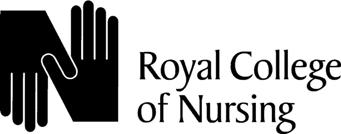 RCN [insert name of branch] Committee elections [insert year]

Nomination Form
Name ………………………………………………………..  Date …………………Address………………………………………………..Tel:………………………………………..Please tick the position that you are interested in standing for:
Name and address of another branch member who supports your nomination.Name:Address:Do you wish to declare any potential conflicts of interest Y/N? If so please say what it is……………………………………………………………………………………………………………………………………………………………………………………………………………….STATEMENT TO SUPPORT YOUR NOMINATIONPlease state why you think you have the skills and experience required to make a success of the position you are standing for (maximum of 250 words)

Tick here ChairTreasurerSecretaryCommittee member